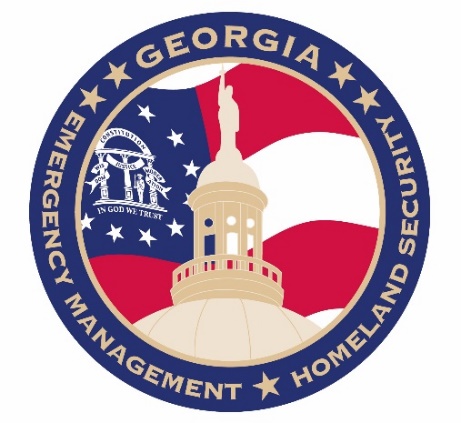 Replace with County Seal ------(Name of Jurisdiction)Emergency Operations Plan (EOP)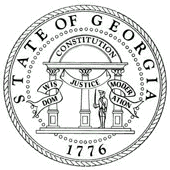 2021This Page Intentionally Left BlankThis Page Intentionally Left BlankThis Page Intentionally Left BlankRecord of ChangesRecord of Distribution	ESF Coordinator and Support AgenciesESF-11 Agency OrganizationESF-11 has a broad range of roles and responsibilities.  It is important to consider span of control with program planning, response and recovery roles and responsibilities.  Designate an overall ESF-11 Lead for the county.  Consider identifying a Program Lead/Supervisor for each of the 4 ESF-11 program areas: Disaster Management for Animals, Animal Industry and WildlifeNutrition Assistance, Food Safety, and Food DefenseAnimal and Plant Diseases and PestsNatural Cultural and Historic Assets (NCHA) Protection and PreservationRadiological Emergency Planning (REP) and Biowatch planning and operational supportDisaster Management for Animals, Animal Industry and WildlifeLead: Animal Services OrganizationSupport Agencies:(Ag Producer Organizations)	(County Animal Response Team)(County Agricultural Response Team) 	(Department of Transportation)(Environmental Health)	(Fire Department)(Humane Society)	(Local Veterinarians)(Animal NGO Organizations)	(Zoos/Exotics/Wildlife Centers)(ZAHP Fusion Center)Nutrition Assistance, Food Safety, and Food Defense Lead: DHS/DFACS/BOH/GDASupport Agencies:(American Red Cross)	(Board of Education)(Board of Health)	(Department of Human Resources)(Department of Transportation)	(Environmental Health)(Fire Department)	(Food Banks)(Law Enforcement)	(Georgia Department of Agriculture)(Salvation Army)	(Sheriff’s Office)Animal and Plant Diseases and PestsLead: County Extension Agent/Georgia Department of AgricultureSupport Agencies:(Animal Services)	(County Animal Response Team)(County Agricultural Response Team) 	(Department of Transportation)(Environmental Health)	(Fire Department)(Local Veterinary Medical Staff)	(Veterinary Medical Association)(Zoos/Exotic/Wildlife Centers)Natural, Cultural and Historic Assets (NCHA) Protection, Preservation, and RecoveryLead: County Records/County Archives/Alliance OrganizationSupport Agencies:(Alliance for Response Forums i.e. HERA/SHER)(County Archives / County Records)	(County/Regional Libraries)(Cultural Sites and Institutions)	(Georgia Council for the Arts)(Department of Parks and Recreation)	(Georgia Department of Natural Resources)(Georgia Heritage Responders)	(Georgia Humanities Council) Georgia Public Broadcasting)	(Georgia Public Library Service)(Georgia State Archives)	(Historical Sites)(Historical Societies)	(Museums)(Superior Court Clerk)	(Botanical Gardens)(County Commission Clerk) 	(County Records Center) (County/Regional Planning Commission) 	(Faith-Based Archives)(Genealogical Societies)	(Georgia Department of Community Affairs)(Heritage Preserves) 	(Historic Preservation Planner) (Municipal Council Clerk) 	(Municipal Records Center) (National Parks Sites)	(Probate Court Clerk)(Public Libraries)	(Public Schools Records Center) (State Parks) 	(Zoos/Exotic/Wildlife Centers)*Consider the development of NCH Regional Working Group based upon the GEMA H/S regions to further assist with coordination and strategic planning with the State NCH Working Group.Additional partners include Economic Development and Tourism.  Georgia Heritage Responders are available in certain regions of Georgia.  Reaching out to this contact for inclusion is recommended.The National Heritage Responders, a team of trained volunteer conservators and collections care professionals, are available to provide advice on the phone via a free 24-hour hotline at 202.661. 8068Radiological Emergency Planning (REP) and Biowatch planning and operational supportLead: County Extension AgentSupport Agencies:(Ag Producer Organizations)	(American Red Cross)(Board of Health)	(DOT)(Law Enforcement)	(Public Works)(Technical Schools)	(Veterinary Medical Staff)IntroductionESF-11 is responsible for the coordination of mitigation, preparedness, response, and recovery activities to include developing, coordinating, and maintaining the ESF-11 SOP. Due to the specific nature of incidents involved with ESF-11, some of these events require immediate elevation to State level agencies for action.Purpose ESF-11 Supports:Disaster Management for Animals, Animal Industry and WildlifeNutrition Assistance, Food Safety, and Food DefenseAnimal and Plant Diseases and PestsAgriterrorism and high consequence incident coordination support for the food and agriculture sectorNatural, Cultural and Historic Resources (NCHR) Protection and PreservationRadiological Emergency Planning (REP) and Biowatch planning and operational supportScope Functions of ESF-11 are broken into four (4) general areas with the goal of providing mitigation, response, and recovery to natural disasters, and/or acts of terrorism affecting animals, agriculture production,  the food sector, and natural, cultural and historic assets, including essential government and historical records, as well as other natural, cultural and historic archival, artifactual, and artistic sites and collections.Disaster Management for Animals, Animal Industry and WildlifeThis includes sheltering and protection of domestic and non-domestic animals. ESF-11 may provide limited assistance, if available, to exotic animal owners in case of emergency. It may also include emergency and routine veterinary medical care for these animals when needed. Wild animals should be left to their own survival instincts whenever possible.Exotic animal owners are urged to maintain full preparation and response capabilities, as specialty facilities for exotic animals may not be available through Animal Services. Also, public safety considerations may severely limit disaster support for exotic animal evacuation or temporary housing, especially in the case of dangerous animals.  If exotic animals are at large due to a disaster event, reach out ASAP to the SOC and/or DNR Law Enforcement for further assistance.Nutrition Assistance and Food SafetyThis includes Identifying, securing, and distributing food, bottled beverages, and supplies, and supporting the provision for sanitary food storage, distribution, and preparation during an emergency or disaster. Food safety and inspection activity is heightened upon notification of a potential or actual disaster or emergency by the Department of Public Health and/or Georgia Department of Agriculture.The 18 Public Health Districts include 18 Environmental Health District Directors and are State Employees with county BOH purview; local emergencies would involve the District Director.Animal and Plant Diseases and PestsThis includes animals, livestock, the seafood industry; physical impacts or widespread damage to production agriculture and aquaculture; and the agricultural sector during an outbreak of a highly infectious/contagious or economically devastating animal/zoonotic disease, exotic plant disease, or plant pest infestation.Natural and Cultural Historic Assets Protection and Preservation.This includes conservation, rehabilitation, recovery, and restoration of natural, cultural, and historic properties prior to, during, and after a man-made or natural disaster.Georgia Department of Agriculture (GDA):Works cooperatively with Department of Human Services (DHS) who administers the Disaster Supplemental Nutrition Assistance Program (DSNAP) and the provision of state controlled and/or U.S. Department of Agriculture (USDA) foods stocks.Food Safety Division (FSD) and the Animal Industry Division (AID) administer food safety monitoring, inspections, and assessments of food animals, aquaculture, seafood production facilities, food production, food processing, food warehousing, food transportation, and product storage facilities. (PIDs) Plant Industry Divisions (Plant Protection Division, Agriculture Inputs Division and Structural Pest Division)) administers detection and management programs for agricultural and natural resources relating to introduction, establishment, and spread of plant pests and noxious weeds.  Structural Pest Division (SPD) administers structural and urban pest and pesticide use monitoring and inspections of all types of homes and facilities.Develops and maintains Standard Operating Procedures (SOP)/Standard Operating Guidelines (SOG) to include, but not limited to food and feed coordination and response, plant and pest invasive species, animal disease coordination and response for poultry, cattle, swine, dairy, equine, goats, sheep, and companion animal industries to support operations for an emergency or disaster.The Inspector General’s Office and the Emergency Management Division work collaboratively with state and local emergency management, public health, law enforcement agencies, and homeland security organizations as liaisons for food defense and agroterrorism planning, response, mitigation, and recovery actions.The Inspector General’s Office and the Emergency Management Division work collaboratively with state and local emergency management, public health, DNR EPD and others regarding coordination and operation support for radiological emergency preparedness activities.  The GDA Emergency Management Director serves on the Biowatch Advisory Committee (BAC) led by DPH and coordinates with DPH Environmental Health and Emergency preparedness sections, Epidemiologists, Georgia Veterinary Medical Association (GVMA) and other partners to facilitate zoonotic preparedness, outreach, and coordination actions.Georgia Department of Natural Resources (DNR):Coastal Resources Division (CRD) monitors natural resources/assets for pollution or impacts including marshes, beaches, marine fishery resources, coastal waters, and shellfish harvest areas.CRD, in conjunction with Wildlife Resources Division (WRD) monitors, protects, and responds to impacts to wildlife, marine life, non-game and endangered species, and their habitats.Environmental Protection Division (EPD) Air Protection Branch is responsible for protecting Georgia's air quality through the regulation of emissions from industrial and mobile sources.EPD Watershed Protection Branch manages Georgia's public water systems to supply safe drinking water to citizens; works to control non-point sources of pollution; manages storm water discharges; and conducts water quality monitoring and modeling of Georgia's waterways.Develops and maintains SOPs/SOGs regarding aquaculture, seafood, wildlife, and exotic animals to support operations for an emergency or disaster and the preservation of natural and cultural resources.Maintains equipment for resource support for the assessment and preservation of natural and cultural resources and assets.Georgia Department of Community Affairs (DCA)Historic Preservation Division (HPD) serves as the State’s historic preservation office.HPD supports protection of NCH Resources by identifying and evaluating historic assets, enhancing technical assistance for historic preservation techniques, increasing the tools available to preserve historic assets, and encouraging historic preservation planning at all levels of government.  Develops and maintains SOPs/SOGs regarding natural, cultural, and historic sites to support operations for an emergency or disaster and the preservation and/or restoration of natural, cultural and historic assets.Maintains equipment for resource support for the assessment and preservation of natural and cultural resources and assets, and preservation of historic assets, principally sites and structures.Concept of OperationsGeneral ConceptDuring an emergency or disaster, the ESF-11 Coordinator will serve as the principal point of contact for operations associated with ESF-11. The ESF Coordinator will oversee all ESF-11 operations and report to the Emergency Management Agency (EMA). If a disaster warrants Emergency Operations Center (EOC) activation, some, or all, of ESF-11 personnel may be activated. The scope, scale, and magnitude of the threat/incident will dictate which support agencies will be requested for operations in the EOC.ESF-11 Coordinator will designate a primary agency depending on the specific incident type for which they are activated. The primary agency for each incident will coordinate with appropriate ESFs and supporting agencies to ensure appropriate use, health, and safety of volunteers, and assigned workers.Each supporting agency is responsible for managing its respective assets and resources after receiving direction from the primary agency for the incident.Actions taken by ESF-11 to protect, conserve, rehabilitate, recover, and restore resources/assets may be conducted cooperatively with state and local incident management officials and with private entities. These actions are guided by the existing internal policies and procedures of the primary agency for each incident.Disaster Management for Animals, Animal Industry and WildlifeAgencies with responsibilities for this section of ESF-11 will coordinate with GDA and DNR. GDA will develop and maintain SOPs to include, but not limited to poultry, cattle, swine, dairy, equine, goats, sheep, and companion animal industries for a natural disaster. In 2019, GDA Rule 40-13-13-.04(r) states that licensed facilities shall have a plan to address animals in disaster. The plan of action requirement mandates that ALL licensed facilities must develop and maintain a plan of action accounting for the evacuation of animals in the event that said facility determines that evacuation is necessary for any reason, including, but not limited to provisions for the distribution and homing of animals in the event the licensee becomes unable to tend to the needs of the animals, or the license is revoked, surrendered, or otherwise canceled. The plan must be kept at the licensed premise and made available for inspection by the Department upon request.  DNR will develop and maintain SOPs regarding aquaculture, seafood, wildlife, and exotic animals for natural disasters and the preservation of natural, cultural, and historic resources/assets.Nutrition Assistance and Food SafetyAgencies with responsibilities for this section of the ESF will coordinate with the EMA Director, GDA, and DNR. This function will be coordinated with, and involve, other support agencies and organizations.Animal and Plant Diseases and PestsAgencies with responsibilities for this section of the ESF, will coordinate with the EMA Director, GDA, and DNR. This function will frequently be coordinated with and involve other support agencies and organizations.Natural, Cultural and Historic Assets Preservation and Protection.Agencies with responsibilities for this section of the ESF will coordinate with the EMA Director, Georgia Archives, Georgia Public Library Services (GPLS), Georgia Department of Natural Resources (DNR) and Georgia Department of Community Affairs (DCA), Historic Preservation Division. This function will be coordinated with and will involve other support agencies and organizations.  ESF-11 agencies will coordinate with public and private non-profit (PNP) NCH properties and state agencies to develop SOPs for disaster prevention, preparedness, and recovery.  On the state level, the Department of Community Affairs and the Georgia Archives will manage, monitor, and assist in or conduct response and recovery actions to minimize damage to NCH Assets, including natural, cultural and historic archival, artifactual, and artistic sites and collections, as well as essential government and historical records.  When necessary, ESF11 agencies will request resources assistance for such actions from the State Operations Center (SOC) through WebEOCESF ResponsibilitiesGeneralMaintain liaison with the County EOC.Coordinate emergency information for public release through ESF-15.Participate in planning meetings, exercises, training sessions and workshops to assist in the development of County Agricultural Response Teams, County Animal Response Teams or similar organizations and capabilities.Ensure that all team members or support agencies maintain appropriate records of costs incurred during the event.Pre-Event PhaseMaintain normal day-to-day operations. Develop a plan for manpower to sustain operations for multiple operational periods. In coordination with the EMA, develop plans and procedures, organize personnel, and maintain a readiness posture.Develop mutual aid agreements with professional associations and private agencies/organizations.Disaster Management for Animals, Animal Industry and WildlifeCoordinate with ESF-6 in identifying potential pet friendly shelters near approved emergency American Red Cross shelters.Prepare public service announcements to increase public awareness regarding pet options and animal directives.Develop plans for the protection, safety and security of service animals, companion animals and livestock, prior to, during, and after a natural or human-caused event including the response to an outbreak of a highly contagious animal/zoonotic disease.Recruit, assemble and train a County Animal Response Team and / or County Agricultural Response Team.Maintain a current list of kennels and veterinary hospitals within (Name of Jurisdiction).Identify, survey, secure owner permission, and maintain a list of temporary animal shelter sites to be used in the event of disaster.Develop procedures to activate and deactivate animal shelters and develop shelter operation guidelines.Nutrition Assistance and Food SafetyIdentify agencies and organizations capability for food safety inspections and monitoring and coordinate Memorandum of Understanding (MOU) with appropriate entities.Identify proper state and federal agencies to contact in the event of suspicious activity contributing to adulterated food supplies.Maintain procedures and responsibilities for food inspection and response to threatened food supplies.Assess the availability of food supplies, storage facilities capable of storing dry, chilled, or frozen food, handling equipment and personnel available for support.Develop notification procedures for suspected or adulterated food supplies.Develop notification procedures for mobilizing food services, personnel, and resources.Coordinate with ESF-6, the response to mass food distribution from secured sources.Develop an operational plan which ensures timely distribution of food and drinking water.Share links to web-based resources for food safety before and after disasters of cooperating agencies and organizations through Public Service Announcements.Animal and Plant Diseases and Pests Work with GDA and DNR to train first responders, community leaders, and the agricultural industry at the awareness level in agro-security and agro-terrorism.Develop local plans and resources to enhance awareness of surveillance for early detection of animal health emergencies and agro-terrorism.Work with GDA and DNR to provide for surveillance of foreign animal diseases or an animal disease, syndrome, chemical, poison, or toxin that may pose a substantial threat to the animal industries, aquaculture or seafood industries, the economy, or public health of the state.Coordinate surveillance of pests which may pose a potential or substantial threat to agriculture, horticulture, the economy, or the public health of the state.Natural, Cultural and Historical Assets Protection and Preservation Pursue the possibility of incorporating geographical information system (GIS)  data on natural, cultural and historical assets from the online Directory of Georgia's Natural, Cultural and Historical Organizations for Disaster Response (GaNCH) and the Savannah Area Geographic Information System (SAGIS), as appropriate, into the Georgia Natural, Archaeological and Historical Resources Geographical Information System (GNAHGIS), maintained by the University of Georgia, Information Technology Outreach Services. Furnish data and technical support as appropriate to the Georgia Natural, Archaeological, and Historical Resources Geographic Information System, maintained by the University of Georgia, Information Technology Outreach Services. The primary role of the state agency Georgia Public Library System (GPLS) will be the coordination of and the annual maintenance of the public online Directory of Georgia's Natural, Cultural, and Historical Organizations for Disaster Response (GaNCH), which is available at https://ganch.auctr.edu/GANCH has over 2,000 entries of contact information, GIS coordinates, and mapping, all searchable by County and GEMA Region and can be updated by the owner.Develop inventory of natural, cultural, and historical assets that will be covered by this plan.DCA and DNR shall participate in and/or conduct workshops for historical and cultural properties to encourage developmental plans for disaster prevention, preparedness, and recovery.  Response PhaseActivate the ESF upon the request of the EMA Director or designee.Coordinate support from state and local partners.Disaster Management for Animals, Animal Industry and WildlifeDesignate animal shelter sites during animal response operations.Manage and direct evacuation of animals from risk areas and provide technical assistance to prevent animal injury and disease dissemination.Coordinate emergency animal sheltering and stabling for both large and small animals, including rescue and transportation to shelter.Provide assistance and care for livestock and other animals impacted by the disaster.Coordinate with ESF-7 regarding storage sites and staging areas for animal food and medical supplies Coordinate with supporting agencies and Volunteer Agencies Active in Disaster (VOAD) for additional animal emergency sheltering and stabling for both large and small animalsCoordinate with ESF-1 and ESF-8 for the removal and proper disposal of animal waste and dead animals.Coordinate local emergency response with regional and state systems.Request additional personnel and equipment for triage and shelter facilities.Obtain additional supplies, equipment, personnel, and technical assistance from support agencies and the private sector.Support Georgia State Agriculture Response Team (GA-SART) during disease incidents as necessary.Nutrition Assistance and Food Safety or Food DefenseCoordinate local emergency response with regional and state systems.Provide guidance for immediate local protective actions and reports and establish communication with GDA and DHR, and the GA Food and Feed Rapid Response Team (GA RRT).Work with local leadership to determine critical food needs of the affected population in terms of numbers of people and their location and share reports with state and federal nutrition services personnel, ESF-6 and State ESF-11.Coordinate with GDOE, DCAL, and DFACs for requirements for school nutrition and early learning, and elderly food access and implementation support.  Coordinate with DFACs emergency DSNAP application requirements and distribution plans and reporting requirements. Coordinate with ESF-6 and community resources regarding logistical requirements and establishment of distribution sites, implementation requirements and delivery/distribution of secured food supplies.  Provide daily situation reports to ESF-6 and ESF-11 regarding disaster activities per state and federal guidance materials.Secure additional food, transportation, equipment, cold chain equipment/storage, storage, receiving, and distribution facilities not available from existing inventories.Refer victims needing additional food to volunteer and private agencies / organizations.  Collaborate and liaison with existing County/Regional Organizations Active in Disaster (COAD).Coordinate with appropriate law enforcement in events where contamination of the food supply with a chemical or biological agent may have been suspected or intentional.  Also report these incidents to the State ESF-11 Coordinator and GDA Inspector General to initiate embargo, stop movement, trace activities, and commodity/food agency specific information sharing for any food that may have entered the supply chain.Designate certain individuals to serve as expert points of contact for law enforcement.Provide for communication, surveillance, and response with all appropriate agencies in response to an act of agro-terrorism.Animal and Plant Diseases and Pests Work with GDA and other appropriate state agencies to coordinate surveillance activities, the collection of samples, ensure proper packaging and handling, and deliver them to designated laboratories for testing.Coordinate the crisis response and the resulting consequences, as well as cooperate with law enforcement officials in criminal investigations, and coordinate with GDA Inspector General and Emergency Management Director, if a terrorist act is suspected in connection with an agriculture, animal, or food incident.Work with GDA to coordinate the decontamination and/or destruction of animals, plants, cultured aquatic products, food, and their associated facilities as determined necessary in coordination with Unified Command which may be comprised of DNR EPD, EPA, GDA, USDA and FDA.  A disposal plan must be signed off by UC/regulatory authorities prior to final disposition.Support GDA's efforts to quarantine, stop sale, stop movement, and place other restrictions under GDA authority of animals, plants, equipment, and products as necessary to control and eradicate diseases and pests.Support national stop movement orders for foreign animal disease (FAD) incidents until released by State Animal Health Official (SAHO)/State Veterinarian.Secure supplies, equipment, personnel and technical assistance from support agencies/organizations, and other resources to carry out the response plans associated with an animal health emergency or plant health emergency ,or any act of agro-terrorism that may pose a substantial threat to food and agriculture or food and agriculture critical infrastructure.Manage and direct evacuation of animals from risk areas and provide technical assistance to prevent animal injury and disease dissemination.Support any identified County Agriculture Response Teams and other local emergency response teams.Determine need for mutual aid assistance and implement requests for assistance through local mutual aid agreements or through GEMA/HS for state assistance, including the Veterinary Medical Assistance Team (VMAT) or Georgia Veterinary Medical Reserve Corps (GVMRC), Technical Large Animal Emergency Response, or National Animal Rescue and Sheltering Coalition (NARSC).Coordinate operations to assure occupational safety measures are followed.  Utilize appropriate PPE for animal or plant disease incidents and food borne illness investigations.  Follow biosecurity protocols to prevent further disease transmission.Provide consultation and coordinate response for animal issues which impact animal or public health (disease outbreak, bioterrorist attack, waste and carcass disposal); and take reasonable measures to protect animals under emergency care from disease and injury.Coordinate, triage, and establish follow-up medical care for animals.Coordinate with ESF-10 for decontamination of animals if necessary and feasible.Natural, Cultural and Historical Assets Protection and Preservation Provide technical assistance to public and private non-profit (PNP) NCHR properties in damage assessment; request needed technical assistance and damage assessment support from the state or federal government through the SOC.Coordinate public information and provide updates for ESF-15 to distribute to the public and media.If criminal activity is suspected, cooperate with the criminal investigation jointly with appropriate state and federal law enforcement agenciesRecovery PhaseContinue response activities as required.Coordinate damage assessment information from affected areas.Work with JIS to develop messaging and actions to better facilitate recovery to food, agriculture, and NCHA, and other natural, cultural, and historic archival, artifactual, and artistic sites and collections institutions.Restore equipment and supplies, sites and collections, to a normal state of operational readiness.Resume day-to-day operations.Maintain financial records on personnel, supplies, and other resources utilized. Report to EMA upon request.Disaster Management for Animals, Animal Industry and WildlifeCoordinate the consolidation or closing of animal shelters or confinement areas, personnel and supplies as the need diminishes.Coordinate the phase-down of animal emergency services through various support agencies.Organize and publicize lost and found data to achieve animal/owner reunification. Coordinate final return to owner, long-term maintenance, placement or disposition of animals that cannot be returned to their normal habitat or that have been separated from their owners. Coordinate repopulation of animals into recovered area.Nutrition Assistance, Food Safety, and Food DefenseCoordinate with ESF-6 and the (Designated Agency) for nutrition assistance, and the safety and security of the commercial food supply which includes: identifying, securing, and coordinating the distribution of food, bottled beverages, and supplies to mass feeding sites and when necessary, to households; providing sanitary food storage, distribution, and preparation during an emergency or disaster.Request inspections of food storage, food distribution and food preparation/processing facilities to prevent contaminated food from entering commerce.Local BOH Environmental Health (EH), ensure facility standards are in place to protect the public and prevent widescale food safety/food defense incidents along with support agencies and/or the GA RRT personnel.  Participate in special event planning and operations for food safety/food defense (i.e. G8, Olympics, Super Bowl, Final Four, etc.)  EH and Epidemiologists conduct food borne illness and/or food defense investigations along with support agencies and/or GA RRT personnel.Coordinate with JIS regarding food safety/food defense messaging criteria and associated protective measure actions and identify spokesperson(s) to relay that food is safe to consume (i.e. following food contamination incident) and associated public health recommendations or actions.Animal and Plant Diseases and Pests Coordinate public information to provide updates to ESF-15.Natural, Cultural and Historical Assets Protection and Preservation Reopen public and private non-profit (PNP) NCHR properties as soon as safely possible, to the public.  Coordinate with DNR, local jurisdictions, and other governmental agencies as appropriate to reopen.Request assistance from the state for preservation, scientific/technical, and records and archival management advice and information for stabilization, security, logistics, and contracting for recovery services of damaged natural, cultural, or historic assets, including essential governmental and historical records, and other archival, artifactual and artistic sites and collections. Plan ActivationWhen an ESF-11 or a support agency is made aware of a threat or incident requiring the activation of this Annex, they will contact the EOC with all pertinent information. When activated, the (Primary Agency Position may include the Animal Services Director, County Extension Agent, and/or NCHA Rep) with assistance from supporting departments and agencies, assesses and responds to requests for assistance with management, maintenance, planning and technical support of NCHA and/or agricultural infrastructure and networks. During activation, the ESF-11 Coordinator serves as the point of contact and vets requests for ESF-11-related assistance that’s received by the County EOC. The ESF-11 Coordinator then ensures mission assignment completion through direct support or by delegation to the appropriate support agency.Organization and Assignment of ResponsibilitiesThe ESF-11 Coordinator is the (Primary Agency Position may include the Animal Services Director, County Extension Agent, and/or NCHA Representative). Within the County EOC, the ESF-11 Coordinator will serve a dual role as the ESF-11 Coordinator and the Primary Agency Emergency Coordinator for agricultural and food safety operations and/or NCHA operations. ESF Coordinator ESF-11 Coordinator will ensure the following: Designate Primary and Alternate Emergency Coordinators. The designees shall represent the agency in an emergency or disaster and provide operational support in the EOC when requested.  Will provide briefings and transition briefings to onboarding staff or during operational shift changes.Sustain operational readiness through regular contact with primary and support agencies. Maintains a database of all agricultural emergency and/or NCHR, and other natural, cultural, and historic archival, artifactual, and artistic sites and collections assets.Lead planning meetings and participate in exercises. Develop SOGs and Job Aids to support emergency and disaster operations. Encourage support agencies to develop emergency operations plans (EOPs) that detail their support functions for ESF-11.Develop, maintain, and distribute this Annex.Coordinate with EMA Director, or designee, for training of staff that support ESF-11. Coordinate operational support and serve as liaison for ESF-11 support agencies. Coordinate with ESFs 5, 6, and 8 to establish or support existing mass feeding sites operated to ensure optimal access for public service based on emergency needs.Coordinate with ESF-6 and 8 regarding animal sheltering requirements or animal resource needs during an incident or based on emergency needs.Provide information on the status, threats/impacts, or restoration of agricultural or natural resources/assets. Generate, in a timely manner, information to be used in briefings, situation reports, and incident action plans.Identify, procure, prioritize, and track resources that are requested to support or are utilized for emergency or disaster operations.Acts as a liaison between ESF-11 and ESF-15 and coordinate public and emergency information and updates for distribution to the public and media.Support requests and directives resulting from GEMA/HS and/or other state agencies and federal partners concerning mitigation and/or re-development activities.Ensure appropriate records are maintained for personnel, supplies, and other resources utilized, and other costs incurred during the event.Primary Agency Assignment of Responsibilities Attend regularly scheduled meetings to ensure planning functions are implemented to support this ESF.Conduct a needs analysis and prioritize the deployment of services based on available resources and critical needs as they relate to your area of responsibility.Assemble a list of assets available to support the recovery and coordinate this information with the EOC.  UGA Extension conducts damage assessments in concert with USDA staff.  USDA serves as the lead for agriculture recovery incidents and utilizes USDA Farm Service Agency (FSA) to facilitate communications and outreach efforts.  Local FSA locations in Georgia can be found by clicking on the link:  https://offices.sc.egov.usda.gov/locator/app?state=ga&agency=fsa Participate in drills and exercises to evaluate local capabilitiesRequest the contributions through volunteer agencies (GA VOAD, local and regional COADs) and private sector businesses.Directs requests for assistance to the appropriate ESF-11 support agencies. Directs unmet requests for assistance to ESF-5. Evaluate the availability, operational condition and duration of need; as well as logistical requirements necessary to obtain critically needed equipment. Primary Agency ResponsibilitiesPrimary Agency - Disaster Management for Animals, Animal Industry and Wildlife(Designated Agency) assumes primary oversight of emergency or disaster operations pertaining to the safety and well-being of animals including companion animals. In support of this essential function, ESF-11:  Follows PETs Act requirements regarding the evacuation and transportation of animals in disaster.  Follows reporting and documentation requirements for reimbursement during a Stafford Act declaration and submits to EMA Director.Coordinates with ESF-6 to identify potential pet-friendly shelters, animal shelters, or animal confinement areas in proximity to congregate shelters.  Coordinates with ESF-8 to identify animals by species and animal resource needs for functional needs clients that may need to evacuate or require transportation assistance.In conjunction with VOADs and county agricultural emergency coordinators, develop, maintains, and regularly updates a list of animal emergency shelters and confinement areas for dogs, cats, horses, livestock, exotics, and wild animals.Manages and coordinates evacuation of animals from risk areas and provides technical assistance to prevent animal injury and disease dissemination.Manages and tracks the sheltering of equine shelters, pets and their owners in pet-friendly shelters and coordinates the care of animals in animal shelters or confinement areas in proximity to congregate shelters.Coordinates the animal medical services needed in animal shelters and animal confinement areas.Organizes triage and follow-up medical care with supporting agencies.Coordinates with ESF-6, ESF-8, and ESF-15 during sheltering operations for pets and animals on the location and current capacity of shelters and the availability of support resources.Coordinates with ESF-9, ESF-1, and (Animal Services) to facilitate animal rescue and transport to shelters.Organizes and publicizes lost and found data to achieve animal/owner reunification in conjunction with VOADs and ESF-11 partners.Provides consultation and coordinates response with ESF-6 and ESF-8 regarding animal and plant issues which may impact public health.Utilizes local resource assistance and takes reasonable measures to provide veterinary treatment and humane care of animals during evacuation, sheltering, or re-entry operations.Assists support agencies with long term maintenance, placement, or disposition of animals which cannot be returned to their normal habitat or which have been separated from their owners.Support other events as a Support Agency.Primary Agency - Nutrition Assistance and Food Safety and Food Defense(Designated Agency) assumes primary oversight of emergency or disaster operations pertaining to the provision of nutrition assistance. In support of this essential function, ESF-11:Prepares agricultural and food safety and food defense plans and coordinates preparedness, response, recovery, and mitigation activities. In coordination with School Nutrition Program, DFACS, DECAL, GA VOAD organizations, identifies storage facilities to store or pre-stage food (including dry, chilled, or frozen) and drinking water in preparation for or during an emergency or disaster.Coordinates the assessment of the severity of an emergency or impacts of a disaster to determine critical feedings needs and scope of nutrition assistance.Identifies, secures, arranges for the transportation of food and drinking water to support congregate sheltering operations and congregate meal service in conjunction with ESF-6 and/or ESF-8. When possible, food and drinking water will be acquired from state-controlled wholesale and processor stocks and/or will use USDA food stocks.Coordinates the need for ice with ESF-7.Coordinates with ESF-6 on the USDA DSNAP in conjunction with GDA to assist citizens affected by an emergency or disaster.(Designated Agency) assumes primary oversight of emergency or disaster operations pertaining to the safety and security of the commercial food supply. In support of this essential function, ESF#11:Facilitates training for first responders, community leaders, and the agricultural industry at the awareness level in agro-security, agro-terrorism, intentional adulteration, and/or food defense.Overseas operations during threats or incidents of agro-terrorism, intentional adulteration, and/or food defense that threaten natural resources.Consults with BOH, GDA Food Safety Division and GA RRT program leads who performs commercial food inspections to detect food-borne pathogens.Coordinates with State ESF-11 regarding the collection of samples and ensures proper packing, handling, and delivery of them to designated laboratories for appropriate testing. Coordinates with the Food Emergency Response Network (FERN) POCs for surge laboratory sampling efforts.Contacts GDA who oversees the decontamination and/or destruction of food, equipment, transportation vehicles, and their associated facilities as determined necessary and according to an established disposal plan.Local BOH EH coordinates the recall, tracing, and disposal of adulterated food products, with assistance from the DPH EH, GDA, and/or the GA Food and Feed RRT program members when necessary. Consults with DNR EPD regarding disposal of CBRNE contaminated food products in coordination with GDA, EPA, USDA and FDA according to approved disposal plan.Requests assistance, through SOC, from DNR Radiological Emergency Coordinator and/or the National Guard 4th CST, Weapons of Mass Destruction Civil Support Teams to support rapid assessment and initial detection of chemical, biological, or radiological agents.Contacts GDA Food Safety and Meat Inspection Divisions, FDA and/or USDA FSIS who provides for the inspection and assessment of food animals, food production and manufacturing, retail food operations, food processing, food warehousing, food transportation, and food product storage facilities.Issues embargoes or stop orders as necessary to control food products, in conjunction with GDA authority.Issues closures of seafood harvest areas when seafood is affected in a manner that makes it unfit for human consumption, in conjunction with DNR authority.Coordinates with ESF-13 and ESF-8 during suspected or confirmed acts of agro-terrorism, intentional adulteration, food defense, and/or food-borne illness that threaten life safety.Support other events as a Support Agency.Primary Agency - Animal and Plant Disease and Pest (Designated Agency) assumes primary oversight of emergency or disaster operations pertaining to responding to pests and diseases affecting plants and animals. In support of this essential function, ESF-11:Coordinates training of animal emergency coordinators and other interested persons.Coordinates with support agencies, VOADs, local and regional COADs, and other private sector entities to meet emergency or disaster responsibilities.Coordinates with State Animal Health Veterinarian and State Public Health Veterinarian, USDA Area Veterinarian in Charge (AVIC) and ESF-8 Environmental Health and Epidemiology Sections on animal/veterinary/wildlife issues during outbreaks of zoonotic diseases.Provides support for surveillance of foreign or domestic animal diseases or an animal disease, syndrome, chemical, poison, or toxin that may pose a substantial threat to the animal industries, aquaculture or seafood industries, the economy, or public health. Coordinates with ESF-8 regarding BioWatch surveillance initiatives and associated impacts and coordination with the animal and/or veterinary medical community.Secures supplies, equipment, personnel, and technical assistance from support agencies, organizations and other resources to support operations during an animal health emergency or any act of agro-terrorism.Provides for surveillance of pests which may pose a potential or substantial threat to agriculture, horticulture, economy, or public health.Supports the coordination and the collection of samples and ensures proper packing, handling, and delivery of them to designated laboratories for appropriate testing.Fosters awareness of surveillance techniques intended for early detection of animal health emergencies and agro-terrorism with local ESF-11 partners and educates community reps on biosecurity best practices.Organize triage and follow-up medical care for animals impacted by the emergency/disaster with supporting agencies and assistance from private sector.Supports the issuance of quarantines, stops sale/use/movement of animals, plants, equipment, and products as necessary to control and eradicate diseases and pests, in conjunction with GDA authority.Coordinates the use of private sector entities and GVMA for support of ESF-11 field operations; and takes reasonable measures to provide veterinary treatment and humane care of animals.Requests assistance from National Guard 4th CST, Weapons of Mass Destruction Civil Support Teams to support rapid assessment and initial detection of chemical or biological agents.Oversees the humane decontamination and/or destruction of animals, plants, cultured aquatic products, food, and their associated facilities as determined necessary and according to established procedures. Supports agroterrorism and high consequence incidents that impact the food and agriculture sectors as a Support Agency.Primary Agency – Natural, Cultural and Historical Assets Protection and Preservation (Designated Agency) assumes primary oversight of emergency or disaster operations pertaining to sustaining, protecting, and conserving NCHA assets. In support of this essential function, ESF-11:Develop and maintain an inventory of natural, cultural, and historical resources/assets that will be covered by this plan.Advises public and private non-profit (PNP) NCHA properties regarding technical assistance for prevention, mitigation and damage assessment and coordinates requests for assistance.  PNPs are eligible for public assistance when they meet a few specific criteria issued by FEMA, and the majority of NCH institutions are PNPs open to the public.Provides preservation, scientific/technical, and records and archival management advice and information for stabilization, security, logistics, and contracting for recovery services of damaged NCH assets including essential government and historical records, and other natural, cultural and historic archival, artifactual, and artistic sites and collections. In conjunction with the Georgia Archives, Georgia Public Library Services, Department of Community Affairs, Historic Preservation Division, and the Georgia Department of Natural Resources, Historic Preservation Division, manage, monitor, and assist in or conduct response and recovery actions to minimize damage to NCH resources, including essential governmental and historical records, and other natural, cultural, and historic archival, artifactual, and artistic sites and collections.Monitors impacts of pollution within the air and public water systems.To the extent possible, maintains a list of resources, shelters or confinements for exotic zoo animals and coordinates with DNR Law Enforcement Division who is the state lead for exotic animals.Coordinates with the Zoo and Aquarium All Hazards Preparedness Response and Recovery Center (ZAHP) based at the Association of Zoos and Aquariums to assist with referrals and or subject matter expertise references for resource needs and/or animal movement that follows guidance/recommendations from the Zoo Animal Health Network, the Zoo Best Practices Working Group, and Zoo Ready projects.Support other events as a Support Agency.Support Agency Assignment of Responsibilities  (Support Agency)List associated duties. (Support Agency)List associated duties. (Support Agency)List associated duties. (Support Agency)List associated duties. (Support Agency)List associated duties. Direction, Control, and CoordinationInformation Collection and Dissemination ESF-11 will report all activities to the ESF-5 Situation Unit for inclusion in the development of incident action plans and situational reports. All public information reports regarding ESF-11 activity will be coordinated with ESF-15.In addition to the EOC, ESF-11 may provide personnel to field operations established in (Name of Jurisdiction), including but not limited to: Joint Field Offices (JFO), Joint Information Centers (JIC), Disaster Recovery Centers and any other incident facility established to meet operational demands for each particular incident requiring the activation of the EOP.Communications The ESF-5 Planning Section will provide planning assistance to all ESFs listed in the EOP. All ESFs will strive to develop operationally ready SOGs and Job Aids for inclusion in the EOP. ESF-11 will meet as necessary to develop, review and refine SOGs and Job Aids that discuss specific operational processes and procedures. Administration, Finance, and LogisticsIn conjunction with ESF-7, ESF-11 will develop, review, refine and maintain lists of all resources currently available and under the control of the primary or support agencies listed in this plan. The development of these lists may be completed by several organizations and professional groups, which currently operate within this ESF. These resource lists should be compliant with the resource typing standards outlined in the National Incident Management System (NIMS). Resource requirements will be primarily determined by Incident Commanders, working with the EOC. Resource requests flow from the Incident Commander to the EOC and/or Area Command and may be forwarded to the State Operations Center (or through the GEMA/HS Field Coordinator) as required. Existing local resources, intrastate mutual aid, donations, VOADs and Non-Governmental Organizations (NGO) provide the initial source of personnel, vehicles, equipment, supplies and services to fulfill resource requests. Plan Development and MaintenanceDevelopment and MaintenanceESF Annexes will be updated as required and when events or exercises identify a needed change.  All other maintenance will be conducted in accordance with the base plan.Authorities and References(This section should describe the legal basis for emergency operations and contain references to important documents the plan supports, such as the jurisdiction-level emergency operations plan. The following is sample language.)Legal AuthorityRefer to Base Plan for Federal and State Authorities.LocalInsert applicable local ordinances.References Refer to Base Plan for Federal and State References.LocalInsert applicable local references.VolunteerInsert applicable local volunteer references and agreements.Change #DatePart AffectedDate PostedWho PostedPlan #Office/DepartmentRepresentativeSignature123456789101112131415ESF Coordinator (County Extension Agent)(County/Municipal Archives /County Records Manager)Primary Agency(County Extension Office)(Public Library)(Animal Services)(County/Municipal Archives/County Records Center)Support Agencies(Alliance for Response Forums i.e. HERA/SHER)(American Red Cross)(Animal Services)(Board of Education)(Board of Health)(County Animal Response Team)(County Agricultural Response Team) (County/Associated VOADs)(County/Regional Libraries)(Cultural Sites and Institutions)(Department of Human Resources)(Department of Parks and Recreation)(Department of Transportation)(Environmental Health)(Fire Department)(Food Banks)(Georgia Department of Agriculture)(Georgia Department of Community Affairs)(Georgia Department of Natural Resources)(Georgia Public Library Service)(Georgia State Archives)(Historical Sites)(Historical Societies)(Humane Society)(Local Veterinarians)(Municipal Police Department) (Museums)(Salvation Army)(Sheriff’s Office)(Superior Court Clerk)(Veterinary Medical Association)Zoos/Exotic/Wildlife Centers